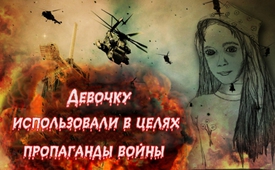 Девочку использовали в целях пропаганды войны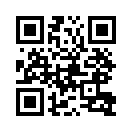 Семилетняя сирийская девочка из восточного Алеппо с 2016 года довольно успешно распространяет через «Твиттер» пропаганду войны и информацию о своей стране, Ассаде, Путине и Трампе. Но слишком бросающаяся в глаза нелепость её выступлений в интернете должна была бы настроить СМИ скептически.Девочку используют в целях пропаганды войны

С 2016 года западными СМИ в «Твиттере» распространяются сообщения семилетней Баны Алабед из восточного Алеппо. Журнал «Тайм» включил Бану в число 25 самых влиятельных людей в интернете. Её сообщения направлены против Путина и Асада. Среди прочего, она благодарит президента Трампа за его военное вмешательство. То, что сообщения маленькой сирийской девочки написаны на очень хорошем английском языке, имеют подозрительное пропагандистское содержание и фальсифицированные кадры, кажется, не настраивает СМИ скептически. Речь здесь снова идёт о пропаганде войны через СМИ. Очевидно, что через постоянный показ маленькой девочки народ должен быть склонён к тому, что требует империя США, а именно: к принятию жёстких мер против Сирии и России.от Дру.Источники:http://blauerbote.com/2017/10/04/die-bana-alabed-story/

https://uebermedien.de/17878/bana-alabed-die-unwiderstehliche-geschichte-vom-twitternden-maedchen-aus-aleppo/Может быть вас тоже интересует:---Kla.TV – Другие новости ... свободные – независимые – без цензуры ...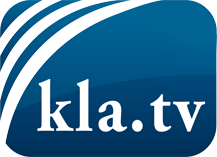 О чем СМИ не должны молчать ...Мало слышанное от народа, для народа...регулярные новости на www.kla.tv/ruОставайтесь с нами!Бесплатную рассылку новостей по электронной почте
Вы можете получить по ссылке www.kla.tv/abo-ruИнструкция по безопасности:Несогласные голоса, к сожалению, все снова подвергаются цензуре и подавлению. До тех пор, пока мы не будем сообщать в соответствии с интересами и идеологией системной прессы, мы всегда должны ожидать, что будут искать предлоги, чтобы заблокировать или навредить Kla.TV.Поэтому объединитесь сегодня в сеть независимо от интернета!
Нажмите здесь: www.kla.tv/vernetzung&lang=ruЛицензия:    Creative Commons License с указанием названия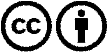 Распространение и переработка желательно с указанием названия! При этом материал не может быть представлен вне контекста. Учреждения, финансируемые за счет государственных средств, не могут пользоваться ими без консультации. Нарушения могут преследоваться по закону.